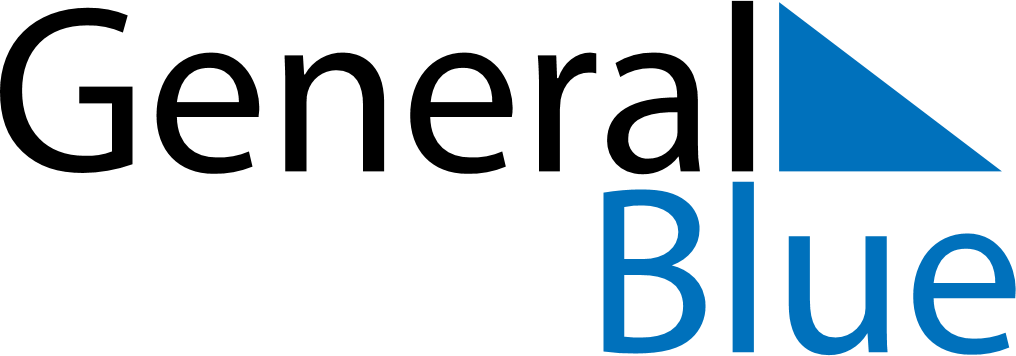 October 2018October 2018October 2018October 2018CanadaCanadaCanadaSundayMondayTuesdayWednesdayThursdayFridayFridaySaturday12345567891011121213Thanksgiving1415161718191920212223242526262728293031Halloween